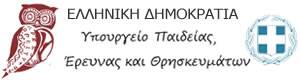 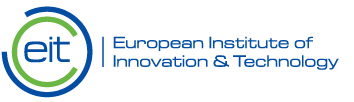 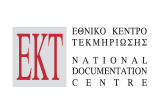 EUROPEAN INSTITUTE OF INNOVATION & TECHNOLOGY (EIT)Awareness Day in AthensDate: 18 March 2016Venue: National Hellenic Research Foundation/N.H.R.F              Auditorium “L. Zervas”  
              48 Vassileos Constantinou Avenue, 116 35, Athens - GRPRELIMINARY DRAFT AGENDA 08:30 – 09:00	Registration09:00 – 09:20	Welcome Addresses09:20 – 09:50	Introduction to the EIT and its Knowledge and Innovation Communities (KICs)09:50–10:05	Upcoming opportunities in the areas of food and manufacturing10:05-10:40	Questions and answers session10:40-11:00-	Coffee Break11:00-12:15	Insights by the existing KICs and how to get involved                                  		7 - 10 minutes presentation per KIC, according to the availability of speakersClimate - KICEIT Digital (tbc)KIC InnoEnergy (tbc)EIT Raw Materials (tbc)EIT Health (tbc)12:15-12:45	Opportunities for synergies and funding: EIT and the European Structural and Investment Funds 	Development of Synergies in the implementation of the EIT Regional Innovation Scheme and Research and Innovation Strategies for Smart Specialisation (RIS3)12.45 -13:30	Questions and answers session13:30-14:30      Networking and bilateral meetings with representatives of KICs (tbc)